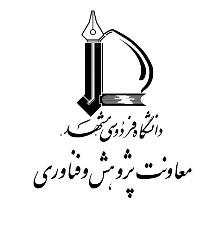 مدیریت شبکه آزمایشگاه‌ها و کارگاه‌های دانشگاهطرح توجیهی خریددستگاه آزمایشگاهی ... (نام فارسی)(نام لاتین)فهرست مطالبعنوان                                                                                                                               صفحه1- معرفی دستگاه آزمایشگاهی ....................................................................................................................................... 2- قابلیت‌های ویژه و مشخصات فنی دستگاه ................................................................................................................3- اجزای دستگاه آزمایشگاهی .......................................................................................................................................4- جامعه متقاضی، زمینه‌های کاربردی و اهمیت تهیه دستگاه .....................................................................................5- برآورد هزینه فایده دستگاه .........................................................................................................................................6- محل استقرار دستگاه ...................................................................................................................................................7- شرکت‌های سازنده دستگاه .........................................................................................................................................8- بررسی مراکز مجهز به دستگاه‏ آزمایشگاهی .... در داخل کشور (رضایت مشتریان) ...............................................9- استعلام قیمت دستگاه  از مجموعه شرکت‏های مختلف ..............................................................................................1- معرفی دستگاه آزمایشگاهی .....  (شامل توضیحات مقدماتی پیرامون معرفی دستگاه و نحوه عملکرد و مکانیسم آن)2- قابلیت های ویژه و مشخصات فنی دستگاه(قابلیت‌های ویژه  و مشخصات فنی دستگاه به همراه دقت عملکرد  و نیز قطعات یدکی و مصرفی دستگاه آزمایشگاهی ذکر گردد)3- اجزای دستگاه آزمایشگاهی(در صورت وجود اطلاعات،  اجزاء و قسمت های ضروری دستگاه آزمایشگاهی به صورت یک تصویر یا شماتیک از دستگاه که این اجزا در آن مشخص شده باشد و توضیحات هر جزء در جدول مشابه جدول ذیل مشخص شده باشد)جدول 1. اجزای دستگاه آزمایشگاهی 4- جامعه متقاضی، زمینه‏های کاربردی و اهمیت تهیه دستگاه(جامعه متقاضی، اهمیت و کاربرد دستگاه در زمینه ها و  حوزه‏های کاربردی مختلف ذکر گردد به طور مثال علوم، کشاورزی، دامپزشکی، مهندسی،  منابع طبیعی،  پزشکی و ...) 5- برآورد هزینه فایده دستگاه(برآورد هزینه فایده دستگاه مشابه مثال ذکر شده در جدول 2 ارائه گردد)جدول 2. برآورد هزینه فایده دستگاه6- محل استقرار دستگاه(در صورت خرید دستگاه آزمایشگاهی محل دستگاه و مشخصات اتاق در نظر گرفته برای دستگاه ذکر گردد، محل دستگاه ترجیحا آزمایشگاه‎های متمرکز دانشگاه باشد)7- شرکت های سازنده دستگاه( داخلی و خارجی: معروفترین برندهای دستگاه آزمایشگاهی و نمایندگان رسمی آن‌ها داخل ایران ذکر گردد)8- بررسی مراکز مجهز به دستگاه‏ آزمایشگاهی .... در داخل کشور (رضایت مشتریان)(دستگاه های با برندهای مشابه در داخل دانشگاه ها و سایر مراکز پژوهشی کشور شناسایی شده و از افراد متخصص یا کارشناسان آن دستگاه در مورد کارکرد و عملکرد دستگاه استعلام صورت گیرد)جدول 3. استعلام وضعیت دستگاه‏ آزمایشگاهی .....  مشابه موجود در دانشگاه‏ها، پژوهشکده‏ها و شرکت‏های مختلف9- استعلام قیمت دستگاه  از مجموعه شرکت‏های مختلف(حداقل از سه شرکت  معتبر، پیش فاکتور خرید دستگاه اخذ گردد)جدول 4. استعلام قیمت دستگاه‏ ... پیوست: تصاویر مربوط به پیش فاکتورهای اخذ شده(تصویر پیش فاکتورهای اخذ شده در این قسمت قرار داده شود)شمارهاجزاءکاربردتوضیحات12345ردیفهزینه/کارکردقیمت (ریال)1هزینه خریداری دستگاه، نصب و راه اندازی و تهیه قطعات یدکی000,000,000,402کارکرد سالیانه دستگاه (ارائه خدمات آزمایشگاهی)*000,000,000,43هزینه تعمیر و نگهداری سالیانه 000,000,3004هزینه سالیانه اپراتور**000,000,500,1* به ازای سه روز کاری در هر هفته و فعالیت در طی 10 ماه از سال (تعرفه آزمون برای هر نمونه 000,500,3 ریال و انجام آزمون برای 10 نمونه در روز)** هزینه اپراتور به ازای هر ماه 000,000,125 ریال لحاظ شده است.* به ازای سه روز کاری در هر هفته و فعالیت در طی 10 ماه از سال (تعرفه آزمون برای هر نمونه 000,500,3 ریال و انجام آزمون برای 10 نمونه در روز)** هزینه اپراتور به ازای هر ماه 000,000,125 ریال لحاظ شده است.* به ازای سه روز کاری در هر هفته و فعالیت در طی 10 ماه از سال (تعرفه آزمون برای هر نمونه 000,500,3 ریال و انجام آزمون برای 10 نمونه در روز)** هزینه اپراتور به ازای هر ماه 000,000,125 ریال لحاظ شده است.ردیفدانشگاه/پژوهشکده/شرکتفرد مورد مشاورهشماره تماستاریخ گفتگوبرند رضایت مشتریان1خوب/بدتوضیحات:  (توضیحات و نظرات افراد متخصص و کارشناسان دستگاه آزمایشگاهی مورد نظر در مورد دستگاه آزمایشگاهی)** * توضیحات:  (توضیحات و نظرات افراد متخصص و کارشناسان دستگاه آزمایشگاهی مورد نظر در مورد دستگاه آزمایشگاهی)** * توضیحات:  (توضیحات و نظرات افراد متخصص و کارشناسان دستگاه آزمایشگاهی مورد نظر در مورد دستگاه آزمایشگاهی)** * توضیحات:  (توضیحات و نظرات افراد متخصص و کارشناسان دستگاه آزمایشگاهی مورد نظر در مورد دستگاه آزمایشگاهی)** * توضیحات:  (توضیحات و نظرات افراد متخصص و کارشناسان دستگاه آزمایشگاهی مورد نظر در مورد دستگاه آزمایشگاهی)** * توضیحات:  (توضیحات و نظرات افراد متخصص و کارشناسان دستگاه آزمایشگاهی مورد نظر در مورد دستگاه آزمایشگاهی)** * توضیحات:  (توضیحات و نظرات افراد متخصص و کارشناسان دستگاه آزمایشگاهی مورد نظر در مورد دستگاه آزمایشگاهی)** * 2توضیحات:* * * توضیحات:* * * توضیحات:* * * توضیحات:* * * توضیحات:* * * توضیحات:* * * توضیحات:* * * ردیفشرکتشماره پیش‎فاکتورقیمت (ریال/دلار)جزئیات شماره تماس شرکتتوضیحات1۲345